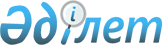 О внесении изменений в решение Шетского районного маслихата от 22 декабря 2022 года № 19/194 "О районном бюджете на 2023-2025 годы"Решение Шетского районного маслихата Карагандинской области от 27 июля 2023 года № 4/41
      Шетский районный маслихат РЕШИЛ:
      1. Внести в решение Шетского районного маслихата "О районном бюджете на 2023-2025 годы" от 22 декабря 2022 года №19/194 (зарегистрировано в Реестре государственной регистрации нормативных правовых актов под №177430) следующие изменения:
      пункт 1 изложить в новой редакции:
      "1. Утвердить районный бюджет на 2023 - 2025 годы согласно приложениям 1, 2, 3 соответственно, в том числе на 2023 год в следующих объемах:
      1) доходы - 10 686 690 тысяч тенге, в том числе по:
      налоговым поступлениям – 6 612 673 тысяч тенге;
      неналоговым поступлениям - 279 208 тысяч тенге;
      поступлениям от продажи основного капитала - 6843 тысяч тенге;
      поступлениям трансфертов - 3 787 966 тысяч тенге;
      2) затраты - 10 949 703 тысяч тенге;
      3) чистое бюджетное кредитование - 145 074 тысяч тенге:
      бюджетные кредиты – 232 875 тысяч тенге;
      погашение бюджетных кредитов – 87 801 тысяч тенге;
      4) сальдо по операциям с финансовыми активами – 0 тысяч тенге: приобретение финансовых активов – 0 тысяч тенге;
      поступления от продажи финансовых активов государства – 0 тысяч тенге;
      5) дефицит (профицит) бюджета – - 145 074 тысяч тенге;
      6) финансирование дефицита (использование профицита) бюджета – 145 074 тысяч тенге:
      поступление займов – 232 875 тысяч тенге;
      погашение займов – 87 802 тысяч тенге;
      используемые остатки бюджетных средств – 0 тысяч тенге";
      приложение 1 к указанному решению изложить в новой редакции согласно приложению к настоящему решению.
      2. Настоящее решения вводится в действие с 1 января 2023 года. Районный бюджет на 2023 год
					© 2012. РГП на ПХВ «Институт законодательства и правовой информации Республики Казахстан» Министерства юстиции Республики Казахстан
				
      Председатель районного маслихата

С.Социал
Приложение к решению
Шетского районного маслихата
от 27 июля 2023 года № 4/41Приложение к решению
Шетского районного маслихата
от 22 декабря 2022 года № 19/194
Категория 
Категория 
Категория 
Категория 
Сумма (тысяч тенге)
Класс
Класс
Класс
Сумма (тысяч тенге)
Подкласс
Подкласс
Сумма (тысяч тенге)
Наименование
Сумма (тысяч тенге)
1
2
3
4
5
І. Доходы
10686690
1
Налоговые поступления
6612673
01
Подоходный налог
2918769
1
Корпоративный подоходный налог
703138
2
Индивидуальный подоходный налог
2215631
03
Социальный налог
1665577
1
Социальный налог
1665577
04
Налоги на собственность
2001820
1
Налоги на имущество
2001820
05
Внутренние налоги на товары, работы и услуги
10689
2
Акцизы
5840
4
Сборы за ведение предпринимательской и профессиональной деятельности
4849
08
Обязательные платежи, взимаемые за совершение юридически значимых действий и (или) выдачу документов уполномоченными на то государственными органами или должностными лицами
15818
1
Государственная пошлина
15818
2
Неналоговые поступления
279208
01
Доходы от государственной собственности
10352
1
Поступления части чистого дохода государственных предприятий
60
5
Доходы от аренды имущества, находящегося в государственной собственности
10214
7
Вознаграждения по бюджетным кредитам, выданным из местного бюджета физическим лицам
78
03
Поступление денег от проведения государственных закупок, организуемых государственными учреждениями, финансируемыми из государственного бюджета
639
2
Поступление денег от проведения государственных закупок, организуемых государственным учреждениями финансируемыми из местного бюджета
639
06
Прочие неналоговые поступления
268217
1
Прочие неналоговые поступления
268217
3
Поступления от продажи основного капитала
6843
01
Продажа государственного имущества, закрепленного за государственными учреждениями
6843
2
Поступления от продажи имущества, закрепленного за государственными учреждениями, финансируемыми из местного бюджета
2289
7
Поступления от приватизации жилищ из государственного жилищного фонда
4554
4
Поступления трансфертов 
3787966
02
Трансферты из вышестоящих органов государственного управления
3787966
2
Трансферты из областного бюджета
3787966
Функциональная группа
Функциональная группа
Функциональная группа
Функциональная группа
Функциональная группа
Сумма (тысяч тенге)
Функциональная подгруппа
Функциональная подгруппа
Функциональная подгруппа
Функциональная подгруппа
Сумма (тысяч тенге)
Администратор бюджетных программ
Администратор бюджетных программ
Администратор бюджетных программ
Сумма (тысяч тенге)
Программа
Программа
Сумма (тысяч тенге)
Наименование
Сумма (тысяч тенге)
II. Затраты
10 949 703
01
Государственные услуги общего характера
3434474
1
Представительные, исполнительные и другие органы, выполняющие общие функции государственного управления
372718
112
Аппарат маслихата района (города областного значения)
60659
001
Услуги по обеспечению деятельности маслихата района (города областного значения)
58864
003
Капитальные расходы государственного органа 
1795
122
Аппарат акима района (города областного значения)
312059
001
Услуги по обеспечению деятельности акима района (города областного значения)
287533
003
Капитальные расходы государственного органа 
24526
2
Финансовая деятельность
42335
489
Отдел государственных активов и закупок района (города областного значения)
42335
001
Услуги по реализации государственной политики в области управления государственных активов и закупок на местном уровне
29701
003
Капитальные расходы государственного органа
516
004
Проведение оценки имущества в целях налогообложения
1618
005
Приватизация, управление коммунальным имуществом, постприватизационная деятельность и регулирование споров, связанных с этим 
8000
007
Приобретение имущества в коммунальную собственность
2500
9
Прочие государственные услуги общего характера
3019421
458
Отдел жилищно-коммунального хозяйства, пассажирского транспорта и автомобильных дорог района (города областного значения)
1964200
001
Услуги по реализации государственной политики на местном уровне в области жилищно-коммунального хозяйства, пассажирского транспорта и автомобильных дорог
49898
013
Капитальные расходы государственного органа 
25050
113
Целевые текущие трансферты нижестоящим бюджетам
1889252
459
Отдел экономики и финансов района (города областного значения)
952606
001
Услуги по реализации государственной политики в области формирования и развития экономической политики, государственного планирования, исполнения бюджета и управления коммунальной собственностью района (города областного значения)
93447
015
Капитальные расходы государственного органа 
19997
113
Целевые текущие трансферты из местных бюджетов
839162
486
Отдел земельных отношений, архитектуры и градостроительства района (города областного значения)
62810
001
Услуги по реализации государственной политики в области регулирования земельных отношений, архитектуры и градостроительства на местном уровне
60470
003
Капитальные расходы государственного органа
2340
494
Отдел предпринимательства и промышленности района (города областного значения)
39805
001
Услуги по реализации государственной политики на местном уровне в области развития предпринимательства и промышленности
38155
003
Капитальные расходы государственного органа
1650
02
Оборона
72255
1
Военные нужды
30914
122
Аппарат акима района (города областного значения)
30914
005
Мероприятия в рамках исполнения всеобщей воинской обязанности
30914
2
Организация работы по чрезвычайным ситуациям
41341
122
Аппарат акима района (города областного значения)
41341
006
Предупреждение и ликвидация чрезвычайных ситуаций масштаба района (города областного значения)
18680
007
Мероприятия по профилактике и тушению степных пожаров районного (городского) масштаба, а также пожаров в населенных пунктах, в которых не созданы органы государственной противопожарной службы
22661
03
Общественный порядок, безопасность, правовая, судебная, уголовно-исполнительная деятельность
4000
9
Прочие услуги в области общественного порядка и безопасности
4000
458
Отдел жилищно-коммунального хозяйства, пассажирского транспорта и автомобильных дорог района (города областного значения)
4000
021
Обеспечение безопасности дорожного движения в населенных пунктах
4000
06
Социальная помощь и социальное обеспечение
975385
1
Социальное обеспечение
135251
451
Отдел занятости и социальных программ района (города областного значения)
135251
005
Государственная адресная социальная помощь
135251
2
Социальная помощь
746155
451
Отдел занятости и социальных программ района (города областного значения)
746155
002
Программа занятости
410623
004
Оказание социальной помощи на приобретение топлива специалистам здравоохранения, образования, социального обеспечения, культуры, спорта и ветеринарии в сельской местности в соответствии с законодательством Республики Казахстан
34638
006
Оказание жилищной помощи
500
007
Социальная помощь отдельным категориям нуждающихся граждан по решениям местных представительных органов
45305
010
Материальное обеспечение детей-инвалидов, воспитывающихся и обучающихся на дому
1087
014
Оказание социальной помощи нуждающимся гражданам на дому
110364
017
Обеспечение нуждающихся лиц с инвалидностью протезно-ортопедическими, сурдотехническими и тифлотехническими средствами, специальными средствами передвижения, обязательными гигиеническими средствами, а также предоставление услуг санаторно-курортного лечения, специалиста жестового языка, индивидуальных помощников в соответствии с индивидуальной программой реабилитации лица с инвалидностью
69000
023
Обеспечение деятельности центров занятости населения
74638
9
Прочие услуги в области социальной помощи и социального обеспечения
93979
451
Отдел занятости и социальных программ района (города областного значения)
93979
001
Услуги по реализации государственной политики на местном уровне в области обеспечения занятости и реализации социальных программ для населения
43821
011
Оплата услуг по зачислению, выплате и доставке пособий и других социальных выплат
2000
021
Капитальные расходы государственного органа
10190
050
Обеспечение прав и улучшение качества жизни лиц с инвалидностью в Республике Казахстан
35968
094
Предоставление жилищных сертификатов как социальная помощь
2000
07
Жилищно-коммунальное хозяйство
3581437
1
Жилищное хозяйство
880783
467
Отдел строительства района (города областного значения)
875265
003
Проектирование и (или) строительство, реконструкция жилья коммунального жилищного фонда
324556
004
'Проектирование, развитие и (или) обустройство инженерно-коммуникационной инфраструктуры
70709
098
Приобретение жилья коммунального жилищного фонда
480000
479
Отдел жилищной инспекции района (города областного значения)
5518
001
Услуги по реализации государственной политики на местном уровне в области жилищного фонда
4831
005
Капитальные расходы государственного органа
687
2
Коммунальное хозяйство
2700654
467
Отдел строительства района (города областного значения)
2661354
006
Развитие системы водоснабжения и водоотведения 
54577
058
Развитие системы водоснабжения и водоотведения в сельских населенных пунктах
2606777
458
Отдел жилищно-коммунального хозяйства, пассажирского транспорта и автомобильных дорог района (города областного значения)
39300
012
Функционирование системы водоснабжения и водоотведения
10000
026
Организация эксплуатации тепловых сетей, находящихся в коммунальной собственности районов (городов областного значения)
29300
08
Культура, спорт, туризм и информационное пространство
1007346
1
Деятельность в области культуры
511659
457
Отдел культуры, развития языков, физической культуры и спорта района (города областного значения)
511659
003
Поддержка культурно-досуговой работы
511659
2
Спорт
42585
457
Отдел культуры, развития языков, физической культуры и спорта района (города областного значения)
27985
009
Проведение спортивных соревнований на районном (города областного значения) уровне
10700
010
Подготовка и участие членов сборных команд района (города областного значения) по различным видам спорта на областных спортивных соревнованиях
17285
467
Отдел строительства района (города областного значения)
14600
008
Развитие объектов спорта
14600
3
Информационное пространство
280511
456
Отдел внутренней политики района (города областного значения)
9640
002
Услуги по проведению государственной информационной политики
9640
457
Отдел культуры, развития языков, физической культуры и спорта района (города областного значения)
270871
006
Функционирование районных (городских) библиотек
269035
007
Развитие государственного языка и других языков народа Казахстана
1836
9
Прочие услуги по организации культуры, спорта, туризма и информационного пространства
172591
456
Отдел внутренней политики района (города областного значения)
120182
001
Услуги по реализации государственной политики на местном уровне в области информации, укрепления государственности и формирования социального оптимизма граждан
33660
003
Реализация мероприятий в сфере молодежной политики
76332
006
Капитальные расходы государственного органа
10190
457
Отдел культуры, развития языков, физической культуры и спорта района (города областного значения)
52409
001
Услуги по реализации государственной политики на местном уровне в области культуры, развития языков, физической культуры и спорта
52409
10
Сельское, водное, лесное, рыбное хозяйство, особо охраняемые природные территории, охрана окружающей среды и животного мира, земельные отношения
135823
1
Сельское хозяйство
52018
462
Отдел сельского хозяйства района (города областного значения)
52018
462
001
Услуги по реализации государственной политики на местном уровне в сфере сельского хозяйства
40158
006
Капитальные расходы государственного органа
11860
6
Земельные отношения
21000
4486
Отдел земельных отношений, архитектуры и градостроительства района (города областного значения)
21000
004
Организация работ по зонированию земель
21000
9
Прочие услуги в области сельского, водного, лесного, рыбного хозяйства, охраны окружающей среды и земельных отношений
62805
459
Отдел экономики и финансов района (города областного значения)
62805
099
Реализация мер по оказанию социальной поддержки специалистов
62805
11
Промышленность, архитектурная, градостроительная и строительная деятельность
76837
2
Архитектурная, градостроительная и строительная деятельность
76837
467
Отдел строительства района (города областного значения)
51837
001
Услуги по реализации государственной политики на местном уровне в области строительства
39537
017
Капитальные расходы государственного органа
12300
486
Отдел земельных отношений, архитектуры и градостроительства района (города областного значения)
25000
004
Разработка схем градостроительного развития территории района и генеральных планов населенных пунктов 
25000
12
Транспорт и коммуникации
463842
1
Автомобильный транспорт
453042
458
Отдел жилищно-коммунального хозяйства, пассажирского транспорта и автомобильных дорог района (города областного значения)
453042
022
Развитие транспортной инфраструктуры
10000
023
Обеспечение функционирования автомобильных дорог
96580
051
Реализация приоритетных проектов транспортной инфраструктуры
346462
9
Прочие услуги в сфере транспорта и коммуникаций
10800
458
Отдел жилищно-коммунального хозяйства, пассажирского транспорта и автомобильных дорог района (города областного значения)
10800
037
Субсидирование пассажирских перевозок по социально значимым городским (сельским), пригородным и внутрирайонным сообщениям
10800
13
Прочие
230511
3
Поддержка предпринимательской деятельности и защита конкуренции
8000
494
Отдел предпринимательства и промышленности района (города областного значения)
8000
006
Поддержка предпринимательской деятельности
8000
9
Прочие
222511
457
Отдел культуры, развития языков, физической культуры и спорта района (города областного значения)
191511
052
Реализация мероприятий по социальной и инженерной инфраструктуре в сельских населенных пунктах в рамках проекта "Ауыл-Ел бесігі"
191511
459
Отдел экономики и финансов района (города областного значения)
31000
008
Разработка или корректировка, а также проведение необходимых экспертиз технико-экономических обоснований местных бюджетных инвестиционных проектов и конкурсных документаций проектов государственно-частного партнерства, концессионных проектов, консультативное сопровождение проектов государственно-частного партнерства и концессионных проектов
1000
012
Резерв местного исполнительного органа района (города областного значения) 
30000
14
Обслуживание долга
47568
1
Обслуживание долга
47568
459
Отдел экономики и финансов района (города областного значения)
47568
021
Обслуживание долга местных исполнительных органов по выплате вознаграждений и иных платежей по займам из областного бюджета
47568
15
Трансферты
920225
1
Трансферты
920225
459
Отдел экономики и финансов района (города областного значения)
920225
006
Возврат неиспользованных (недоиспользованных) целевых трансфертов
1636
007
Бюджетные изъятия
211216
038
Субвенции
684243
054
Возврат сумм неиспользованных (недоиспользованных) целевых трансфертов, выделенных из республиканского бюджета за счет целевого трансферта из Национального фонда Республики Казахстан
23130
16
Погашение займов
87802
1
Погашение займов
87802
459
Отдел экономики и финансов района (города областного значения)
87802
005
Погашение долга местного исполнительного органа перед вышестоящим бюджетом
87801
022
Возврат неиспользованных бюджетных кредитов, выданных из местного бюджета
1
ІІІ. Чистое бюджетное кредитование
148676
Бюджетные кредиты 
232875
10
Сельское, водное, лесное, рыбное хозяйство, особо охраняемые природные территории, охрана окружающей среды и животного мира, земельные отношения
232875
9
Прочие услуги в области сельского, водного, лесного, рыбного хозяйства, охраны окружающей среды и земельных отношений
232875
459
Отдел экономики и финансов района (города областного значения)
232875
018
Бюджетные кредиты для реализации мер социальной поддержки специалистов 
232875
Категория
Категория
Категория
Категория
Сумма (тысяч тенге)
Класс
Класс
Класс
Сумма (тысяч тенге)
Подкласс
Подкласс
Сумма (тысяч тенге)
Наименование
Сумма (тысяч тенге)
1
2
3
4
5
5
Погашение бюджетных кредитов
87801
01
Погашение бюджетных кредитов
87801
1
Погашение бюджетных кредитов, выданных из государственного бюджета
87801
IV. Сальдо по операциям с финансовыми активами
0
Приобретение финансовых активов
0
Категория
Категория
Категория
Категория
Категория
Сумма (тысяч тенге)
Класс
Класс
Класс
Класс
Сумма (тысяч тенге)
Подкласс
Подкласс
Подкласс
Сумма (тысяч тенге)
Наименование
Сумма (тысяч тенге)
1
2
3
4
5
6
Поступления от продажи финансовых активов государства
0
Функциональная группа
Функциональная группа
Функциональная группа
Функциональная группа
Функциональная группа
Сумма (тысяч тенге)
Функциональная подгруппа
Функциональная подгруппа
Функциональная подгруппа
Функциональная подгруппа
Сумма (тысяч тенге)
Администратор бюджетных программ
Администратор бюджетных программ
Администратор бюджетных программ
Сумма (тысяч тенге)
Программа
Программа
Сумма (тысяч тенге)
Наименование
Сумма (тысяч тенге)
1
2
3
4
5
6
V. Дефицит (профицит) бюджета
-145074
VІ. Финансирование дефицита (использование профицита) бюджета
145074